The City School
North Nazimabad Boys Campus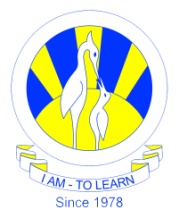 Date: 03-01-2018
Subject: Islamiyat
Class: 9thTeacher: Navaid QureshiQ2. a) Write an account of the different circumstances under which the Prophet (P.B.U.H.) received revelations. Give examples to show how this took place. [10]     b) What is the significance of Qur’an being revealed gradually over 23 years? [4]Q3. a) Describe the events related to the Prophet’s experience in Caves Hira and Saur. [10]            b) Explain the significance of one of these events for the development of Islam. [4]Q4. a) Give an account of the lives of Umar (R.A) and Uthman (R.A) during the Prophet’s (P.B.U.H.)       lifetime. [10]       b) Why was Umar’s conversion important for the early Muslims? [4]	Q5. a) Describe the main difficulties faced by the Prophet (P.B.U.H) himself during his time in Makka after his call to Prophethood. [10]b) Why was it important for the Prophet to show patience after he became a prophet? [4]MYE 2017-18 (SR)                Islamiyat – Question paper                                     Class 9 – Paper 2 Reference for          Unified  mid-Year Examinations  Paper Corrections 	Q2. (a) Write an account of the parts that make up a Hadith, and describe the checks made by the collectors of the Hadiths to ensure the accuracy of their collections. [10]          b) Explain the main differences between musnad and musannaf collections? [4]Q3. a) Describe Abu Bakr’s activities against the false prophets and apostate tribes. [10]       (b) Why is Abu Bakr called the Saviour of Islam? [4]Q4. a) Give a descriptive account of the Muslim belief in revealed books. [10]b) Discuss the importance of Jibrai’l in comparison to other angels. [4]Q5. a) What are the daily observances of the Ramadan fast? [10]       b) Explain why the Ramadan fast is important for Muslims. [4]